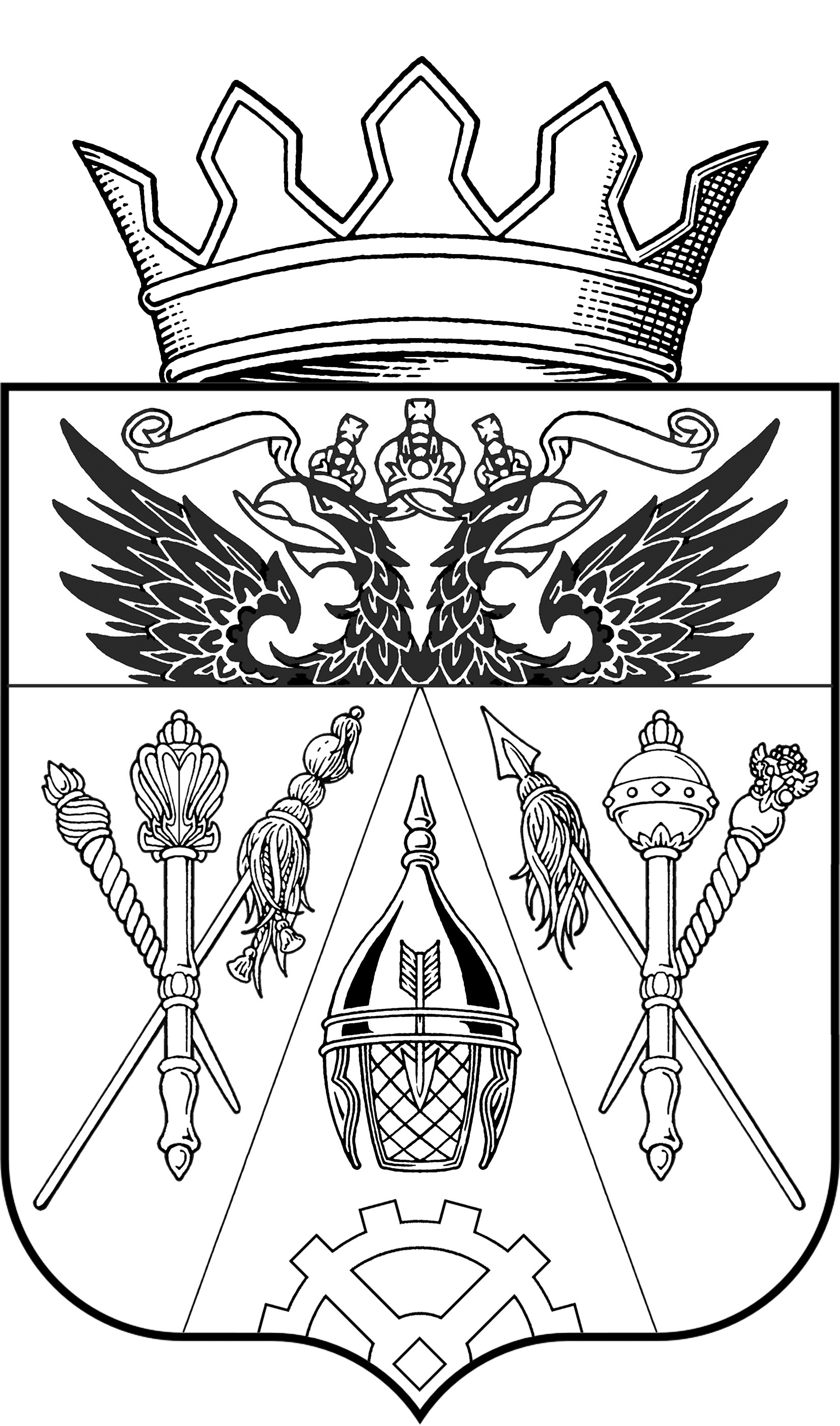 АДМИНИСТРАЦИЯ  ВЕРХНЕПОДПОЛЬНЕНСКОГОСЕЛЬСКОГО ПОСЕЛЕНИЯПОСТАНОВЛЕНИЕ12.05. 2014                                         № 41                                  х. ВерхнеподпольныйОб утверждении отчета о реализации долгосрочной целевой Программы                                                                                   «Содержание внутрипоселковых дорог  на территории Верхнеподпольненского                                                                               сельского поселения на 2012-2015 годы» по результатам за 2013год        В соответствии с Постановлением  Администрации Верхнеподпольненского  сельского поселения от 30.09.2013г. №102 «Об утверждении  Порядка разработки, реализации и оценки эффективности муниципальных программ Верхнеподпольненского сельского поселения»ПОСТАНОВЛЯЮ:        1.   Утвердить отчет, о реализации долгосрочной целевой Программы                                                                                   «Содержание внутрипоселковых дорог  на территории Верхнеподпольненского                                                                               сельского поселения на 2012-2015 годы», утвержденной Постановлением Администрации Верхнеподпольненского сельского поселения от 10.11.2011г.   № 196,  согласно приложению.        2. Разместить данное Постановление в сети интернет на сайте Администрации Верхнеподпольненского сельского поселения.        3.  Контроль за выполнением Постановления возложить на заместителя Главы Администрации – Дашкову И.С.Глава Верхнеподпольненскогосельского поселения                                                                                 Т.Н. ТерскихПриложение к ПостановлениюАдминистрации Верхнеподпольненскогосельского поселения от 12.05.2014  № 41 ОТЧЕТО ФИНАНСИРОВАНИИ, ОСВОЕНИИ И РЕЗУЛЬТАТИВНОСТИПРОВОДИМЫХ ПРОГРАММНЫХ МЕРОПРИЯТИЙ«Долгосрочной целевой Программы  «Содержание внутрипоселковых дорог  на территории Верхнеподпольненского сельского поселения на 2012-2015 годы»по состоянию на 15 января 2014г.Начальник сектора экономики и финансов   _______________   А.А. ЧурсинГлавный  специалист сектора ЖКХ    ________________    И.Г.  БузуноваНаименование мероприятияПоказатели результативности муниципальных долгосрочных целевых программПоказатели результативности муниципальных долгосрочных целевых программПоказатели результативности муниципальных долгосрочных целевых программПоказатели результативности муниципальных долгосрочных целевых программПоказатели результативности муниципальных долгосрочных целевых программОбъем ассигнований (тыс. рублей)Объем ассигнований (тыс. рублей)Объем ассигнований (тыс. рублей)Объем ассигнований (тыс. рублей)Объем ассигнований (тыс. рублей)Объем ассигнований (тыс. рублей)Объем ассигнований (тыс. рублей)Объем ассигнований (тыс. рублей)Объем ассигнований (тыс. рублей)Объем ассигнований (тыс. рублей)Степень выполнения мероприятияНаименование мероприятиянаименование   
показателя результативности мероприятияединица измеренияпланфактотклонение (процентов)Уточненный план ассигнований на год (тыс. рублей)Уточненный план ассигнований на год (тыс. рублей)Уточненный план ассигнований на год (тыс. рублей)Уточненный план ассигнований на год (тыс. рублей)Уточненный план ассигнований на год (тыс. рублей)Исполнено (кассовые расходы) (тыс. рублей)Исполнено (кассовые расходы) (тыс. рублей)Исполнено (кассовые расходы) (тыс. рублей)Исполнено (кассовые расходы) (тыс. рублей)Исполнено (кассовые расходы) (тыс. рублей)Степень выполнения мероприятияНаименование мероприятиянаименование   
показателя результативности мероприятияединица измеренияпланфактотклонение (процентов)всегообластной бюджетрайонный бюджетместный бюджетпрочие источникивсегообластной бюджетрайонный бюджетместный бюджетПрочие источникиСодержание дорог и тротуаров повышение уровня безопасности дорожного движения, благодаря улучшению качества дорожного покрытия внутрипоселковых дорог количество мероприятий110500,90,00,0500,90,0499,320,00,0499,320,099,7%Ремонт проездов к дворовым территориям МКДповышение уровня безопасности дорожного движения, благодаря улучшению качества дорожного покрытия внутрипоселковых дорог количество мероприятий6601865,01634,50,0230,50,01861,911633,360,0228,550,099,8%ВСЕГО:7702365,91634,50,0731,40,02361,221633,360,0727,870,099,8%